GOBIERNO DE LA CIUDAD AUTONOMA DE BUENOS AIRES“2022 - Año del 40º Aniversario de la Guerra de Malvinas. En homenaje a los veteranos y caídos en la defensa de las Islas Malvinas y el Atlántico Sur“2022 - Año del 40º Aniversario de la Guerra de Malvinas. En homenaje a los veteranos y caídos en la defensa de las Islas Malvinas y el Atlántico Sur”Instituto de Enseñanza Superior Nº 1 “Dra. Alicia Moreau de Justo”Av. Córdoba 2016 (1120) Distrito 1 Región 1Acta de Consejo Directivo 03/22En la Ciudad Autónoma de Buenos Aires, a los 7 días del mes de abril de 2022, están presentes la Rectora profesora Beatriz Frenkel, la Vicerrectora, profesora  María Castel, y la Secretaria Académica, profesora María Pennella.Se encuentran presentes lxs consejerxs por el claustro estudiantil D Ambrosio, Santiago  y Colchado, Hilda.Siendo las 19.00  y ante la no conformación del quórum necesario para sesionar se levanta la reunión. 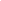 